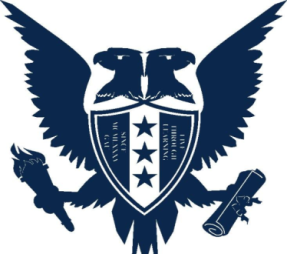 Girne American UniversityFoundation English School    Curriculum VitaeI.  PERSONAL INFORMATIONI.  PERSONAL INFORMATIONI.  PERSONAL INFORMATIONI.  PERSONAL INFORMATIONI.  PERSONAL INFORMATIONName and SurnameDemet AŞKINDemet AŞKINDemet AŞKINDemet AŞKINDate of Birth & Place15.10.1977- MERSİN15.10.1977- MERSİN15.10.1977- MERSİN15.10.1977- MERSİNNationalityTurkishTurkishTurkishTurkishMarital StatusMarriedMarriedMarriedMarriedHome AddressOray Sitesi No:21 BoğazköyOray Sitesi No:21 BoğazköyOray Sitesi No:21 BoğazköyOray Sitesi No:21 BoğazköyPhone (GSM)----Work AddressGİRNE AMERICAN UNIVERSITY-KARAOĞLANOĞLUGİRNE AMERICAN UNIVERSITY-KARAOĞLANOĞLUGİRNE AMERICAN UNIVERSITY-KARAOĞLANOĞLUGİRNE AMERICAN UNIVERSITY-KARAOĞLANOĞLUWork PhoneE-Mail Addressdemetaskin@gau.edu.trdemetaskin@gau.edu.trdemetaskin@gau.edu.trdemetaskin@gau.edu.trII.  EDUCATIONII.  EDUCATIONII.  EDUCATIONII.  EDUCATIONII.  EDUCATIONInstitutionInstitutionDateDegreeMajor FieldHACETTEPE University, ANKARAHACETTEPE University, ANKARA2002-2003Certificate ProgrammePedagogic CertificateBİLKENT University, ANKARABİLKENT University, ANKARA1997-2002BAEnglish Language and DepartmentTOROS College, MERSİN                                    1992-1995                      High SchoolTOROS College, MERSİN                                    1992-1995                      High SchoolTOROS College, MERSİN                                    1992-1995                      High SchoolTOROS College, MERSİN                                    1992-1995                      High SchoolTOROS College, MERSİN                                    1992-1995                      High SchoolIII. PROFESSIONAL EXPERIENCEIII. PROFESSIONAL EXPERIENCEIII. PROFESSIONAL EXPERIENCEInstitutionDateTitleGirne American University 2017-2022English TeacherToros College, MERSİN 2012-2016English TeacherSakarya Primary School, MERSİN 2009-2010English TeacherIV. Conferences, Seminars, Workshops attendedIV. Conferences, Seminars, Workshops attendedIV. Conferences, Seminars, Workshops attended1.March-2018        ‘Drama in ELT’, Pearson, GAU1.March-2018        ‘Drama in ELT’, Pearson, GAU1.March-2018        ‘Drama in ELT’, Pearson, GAU2.November-2015   ‘Cambridge English Teacher Training Roadshow’, MERSİN2.November-2015   ‘Cambridge English Teacher Training Roadshow’, MERSİN2.November-2015   ‘Cambridge English Teacher Training Roadshow’, MERSİN3.March-2015          ‘Welcome To Our World’, National Geographic  Learning, CYPRUS3.March-2015          ‘Welcome To Our World’, National Geographic  Learning, CYPRUS3.March-2015          ‘Welcome To Our World’, National Geographic  Learning, CYPRUS4.2013-2015           ‘Teaching Very Young Learners’,  Oxford University Press, MERSİN4.2013-2015           ‘Teaching Very Young Learners’,  Oxford University Press, MERSİN4.2013-2015           ‘Teaching Very Young Learners’,  Oxford University Press, MERSİNV. PresentationsV. PresentationsV. PresentationsVI. PublicationsVI. PublicationsVI. PublicationsVII. Foreign LanguagesVII. Foreign LanguagesVII. Foreign LanguagesVIII. Other InformationVIII. Other InformationVIII. Other InformationIX. Professional InterestsIX. Professional InterestsIX. Professional Interests